Förslag till Dagordning vid Årsmöte den 8 februari 2023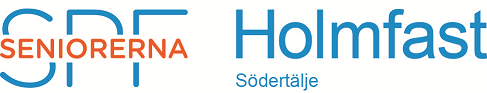 §  1	Årsmötets öppnande§  2	Val av ordförande för mötet§  3	Val av sekreterare för mötet§  4	Val av två justerare, tillika rösträknare§  5	Årsmötets behöriga utlysande§  6	Fastställande av dagordning§  7	Verksamhetsberättelse samt resultat och balansräkning för 2022§  8	Revisorernas berättelse§  9 	Godkännande av verksamhetsberättelse  samt resultat och balansräkningen§10	Beslut om ansvarsfrihet för styrelsen för verksamhetsåret 2022§11	Godkännande av budget och verksamhetsplan för 2023§12	Beslut om eventuella ersättningar till styrelse och revisorer§13	Beslut om årsavgift för medlemmar och vänmedlemmar 2024§14	Beslut om antal styrelseledamöter för 2023§15	Val av ordförande för ett år§16	Val av övriga styrelseledamöter: fyra ledamöter för två år, 1 ledamot för 1 år§17	Val av en revisor för två år §18	Val av en till två revisorssuppleanter för ett år§19	Information om övriga funktionärer för ett år§20	Val av ledamot och ersättare i Kommunala pensionärsrådet (KPR)§21	Val av två ombud till distriktsstämman 2023§22	Beslut om antal ledamöter i valberedningen§23	Val av ordförande och övriga ledamöter i valberedningen för ett år§24	Avtackningar	§25	Årsmötets avslutning